Приложение3Тест  “Подумай!”В ответах может быть несколько вариантов ответов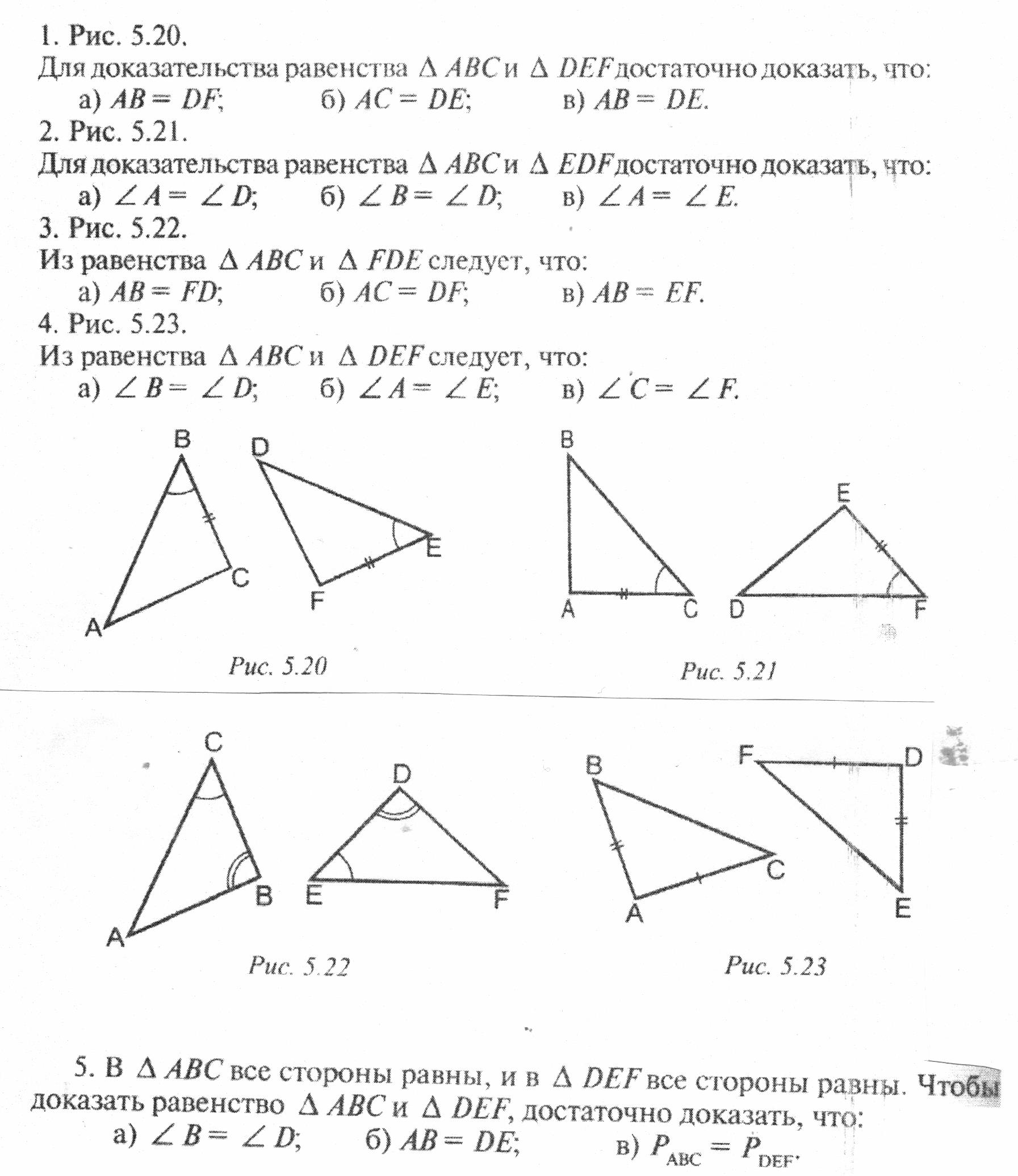 